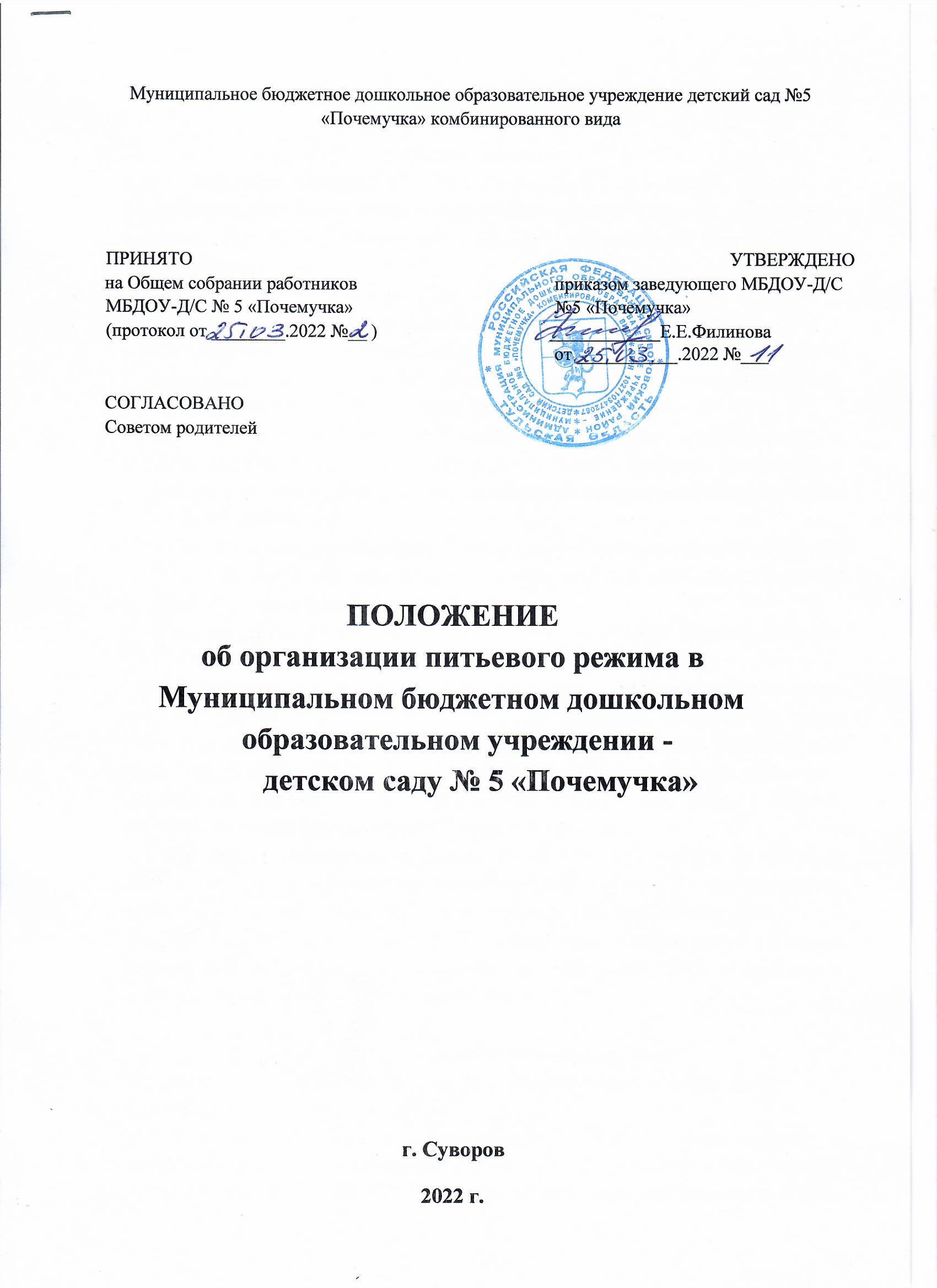 1. Общие положения 1.1. Настоящее Положение об организации питьевого режима в Муниципальном бюджетном дошкольном образовательном учреждении детском сада № 5 «Почемучка»  (далее – Положение) разработано в соответствии с  Федеральным 	законом 	от 	30.03.1999 	№ 	52-ФЗ 	«О 	санитарно-эпидемиологическом благополучии населения»;  СанПиН 2.3/2.4.3590-20 «Санитарно-эпидемиологические требования к организации 	общественного 	питания 	населения», утвержденными постановлением главного санитарного врача от 27.10.2020 № 32;  СП 2.4.3648-20 «Санитарно-эпидемиологические требования к организациям воспитания и обучения, отдыха и оздоровления детей и молодежи», утвержденными постановлением главного санитарного врача от 28.09.2020 № 28;  с Техническим регламентом Евразийского экономического союза ТР ЕАЭС 044/2017 «О безопасности упакованной питьевой воды, включая природную минеральную воду»;  Уставом Муниципального бюджетного дошкольного образовательного учреждения детского сада № 5 «Почемучка» (далее – ДОУ). Питьевая вода должна быть доступна ребенку в течение всего времени его нахождения в ДОУ. Ориентировочные размеры потребления воды ребенком зависят от времени года, двигательной активности ребенка, и, в среднем, составляют 80 мл на 1 кг его веса. При нахождении ребенка в дошкольном образовательном учреждении полный день ребенок должен получить не менее 70 % суточной потребности в воде.  Настоящее Положение принимается на общем собрании работников ДОУ и вводится в действие на неопределенный срок на основании приказа заведующего ДОУ. Данное Положение действует до принятия нового. Изменения и дополнения к Положению оформляются в виде приложений, принятых на общем собрании работников ДОУ, и вводятся в действие на основании приказа заведующего ДОУ.  2. Задачи организации питьевого режима Обеспечение детей безопасной по качеству водой, которая необходима для естественной потребности. Контроль за организацией питьевого режима осуществляется в соответствии с Постановлением главного государственного санитарного врача РФ от 28.09.2020 №28 Об утверждении санитарных правил СП2.4 3648-20 «Санитарно–эпидемиологические требования к организациям воспитания и обучения, отдыха и оздоровления детей и молодежи». 3. Функции должностного лица, осуществляющего контроль за питьевым режимом детей Контроль за организацией питьевого режима в ДОУ осуществляется администрацией ДОУ, ответственными за организацию питания ежедневно. Ответственность за организацию питьевого режима в ДОУ возлагается на поваров, а в группах - на воспитателей и младших воспитателей. 4. Организация питьевого режима в ДОУ 4.1. Питьевой режим детей организуется с использованием разлитой по чайникам (графинам) прокипяченной и охлажденной питьевой воды и бутилированной воды соответствующей требованиям СанПиН 2.1.4.1116-02 «Питьевая вода. Гигиенические требования к качеству воды, расфасованной в емкости. Контроль качества». При этом соблюдаются Правила (Приложения 1,2):− вода кипятится на пищеблоке по графику (Приложение 3) в специально отведенной ёмкости не менее 5 минут− вода охлаждается в той же ёмкости, в которой кипятилась; − условие ее хранения - не более 3 -х часов; − обработка 	ёмкости 	для 	кипячения 	осуществляется 	перед 	каждым кипячением; − результат кипячения отражается в соответствующем ГРАФИКЕ (Приложение 4), в котором фиксируется дата, время кипячения и подпись ответственного лица за организацию питьевого режима; − вода доставляется в группу по графику (Приложение 5) в ёмкостях для её раздачи воспитателем и(или) младшим воспитателем каждые три часа, что отражается в соответствующем ГРАФИКЕ смены воды (Приложение 6); − перед сменой кипячённой воды ёмкость должна полностью освобождаться от остатков воды, промываться в соответствии с инструкцией по правилам мытья столовой посуды, ополаскиваться; − температура питьевой воды, даваемой ребенку, составляет 18-20°С; − воду дают ребенку в индивидуальных керамических чашках (кружках)  Чистые чашки ставятся в специально отведенном месте на специальный промаркированный поднос (вверх дном, под салфетку), а для использованных чашек(кружек) ставится отдельный поднос. Мытье чашек осуществляется организованно в моечных столовой посуды. Возможно использование посуды одноразового применения (обязательно наличие контейнеров - для сбора использованной посуды одноразового применения). 4.2. В летний период организация питьевого режима осуществляется во время прогулки. Питьевая вода выносится младшим воспитателем на улицу в соответствующей ёмкости (промаркированный чайник с крышкой), разливается воспитателем в чашки по просьбе детей. 4.3. Питьевой режим может быть организован с использованием упакованной (бутилированной) питьевой водой при наличии документов, подтверждающих её происхождение, безопасность и качество, соответствие упакованной питьевой воды обязательным требованиям. 4.4. Контроль наличия кипяченой воды в группе осуществляет младший воспитател), воспитатели группы. 5. Ответственность  5.1. Повара, воспитатели и младшие воспитатели групп несут персональную ответственность за организацию питьевого режима в ДОУ.  5.2. Контроль за соблюдением питьевого режима ежедневно осуществляет администрация ДОУ, назначенные приказом ответственные лица.  Приложение 1 к Положению об организации питьевого режима (Утверждено приказом от _____________ №  ___) Порядок кипячения и выдачи питьевой воды на пищеблоке Вылить из ёмкости для кипячения питьевой воды оставшуюся от прежнего кипячения воду, промыть в двухсекционной ванне: в первой секции – щетками водой температуры не ниже 40°С с добавлением моющих средств. Во второй секции – ополоснуть проточной горячей водой не ниже 65оС с помощью шланга с душевой насадкой.  Кипятить воду после закипания не менее 5 минут. Результат кипячения отразить в соответствующем ГРАФИКЕ. Охладить воду в той же ёмкости, в которой кипятилась, до 18-20°С. Выдать воду на группы по графику выдачи. Условие хранения каждой порции - не более 3 -х часов. Приложение 2 к Положению об организации питьевого режима (Утверждено приказом от _____________ № ___) Порядок раздачи кипяченой воды в группе Вылить из чайника (кувшина) оставшуюся от прежнего кипячения воду, промыть в двухсекционной ванне: в первой секции – щетками водой температуры не ниже 40°С с добавлением моющих средств. Во второй секции – ополоснуть проточной горячей водой не ниже 65°С с помощью шланга с душевой насадкой.  Просушить чайник (кувшин) в перевернутом виде на решетчатых полках, стеллажах  Получить на пищеблоке воду.  Отметить время смены кипяченой воды в графике.  Разлить по чашкам по просьбе детей. 6. Менять воду каждые три часа. Питьевая вода должна быть доступна ребенку в течение всего времени его нахождения в ДОУ. Ориентировочные размеры потребления воды ребенком зависят от времени года, двигательной активности ребенка, и, в среднем, составляют 80 мл на 1 кг его веса. При нахождении ребенка в дошкольном образовательном учреждении полный день ребенок должен получить не менее 70 % суточной потребности в воде. Приложение 3 к Положению об организации питьевого режима (Утверждено приказом от ______________ № ___) ГРАФИК кипячения питьевой воды на пищеблоке Приложение 4 к Положению об организации питьевого режима (Утверждено приказом от ___________ № ___) ФОРМА ведения ГРАФИКА кипячения воды на пищеблоке Приложение 5 к Положению об организации питьевого режима (Утверждено приказом от 11.01.2021 № 10) ГРАФИК  ПОЛУЧЕНИЯ И ЗАМЕНЫ КИПЯЧЕНОЙ ВОДЫ НА ХОЛОДНЫЙ ПЕРИОД (2020 – 2021) (Котовского, 33)  (Кирова, 31) 	 	 Приложение 6 к Положению об организации питьевого режима (Утверждено приказом от 11.01.2021 № 10) ФОРМА ведения ГРАФИКА по замене воды на группах Дни недели Понедельник Вторник Среда Четверг Пятница Время  кипячения 6:00 9:00 12:00 15:00 6:00 9:00 12:00 15:00 6:00 9:00 12:00 15:00 6:00 9:00 12:00 15:00 6:00 9:00 12:00 15:00 Дата Время кипячения воды Ф. И. О., должность и подпись ответственного работника Ф. И. О., должность и подпись ответственного работника Дата Время кипячения воды Прокипятивший воду Проконтролировавший кипячение воды № группы 1  2 3 4 Группа № 1 общеразвивающей направленности  с 5 до 6 лет 7:00  воспитатель 10:00   помощник воспитателя 13:00   помощник воспитателя 16:00  помощник  воспитателя Группа № 2 общеразвивающей направленности  с 6 до 7 лет 7:10  воспитатель 10:10   помощник воспитателя  13:10   помощник воспитателя 16:10   помощник  воспитателя Группа № 3  общеразвивающей направленности  с 3 до 4 лет 7:20   воспитатель 10:20  помощник  воспитателя 13:20   помощник воспитателя 16:20   помощник  воспитателя Группа № 4 общеразвивающей направленности  с 4 до 5 лет 7:30   воспитатель 10:30   помощник воспитателя 13:30   помощник воспитателя 16:30   помощник  воспитателя № группы 1  2 3 4 Группа № 6 общеразвивающей направленности  с 5 до 6 лет 7:00   воспитатель 10:00   помощник воспитателя 13:00   помощник воспитателя 16:00   помощник воспитателя Группа № 7 общеразвивающей направленности  с 6 до 7 лет 7:10  воспитатель 10:10 – помощник воспитателя  13:10   помощник воспитателя 16:10   помощник воспитателя Группа № 5  общеразвивающей направленности  с 4 до 5 лет 7:20   воспитатель 10:20   помощник воспитателя 13:20   помощник воспитателя 16:20   помощник воспитателя Дата Время замены воды Ф. И. О., должность и подпись ответственного работника Ф. И. О., должность и подпись ответственного работника Дата Время замены воды Заменивший воду Проконтролировавший замену воды 